TẬP ĐỌC – KỂ CHUYỆN: NGƯỜI THẦY CŨ – TUẦN 7Phần 1: Dựa vào nội dung câu chuyện em hãy khoanh vào chữ cái trước câu trả lời đúng.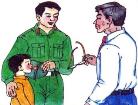 Phần 2: Em hãy hoàn thành sơ đồ tư duy sau nhé!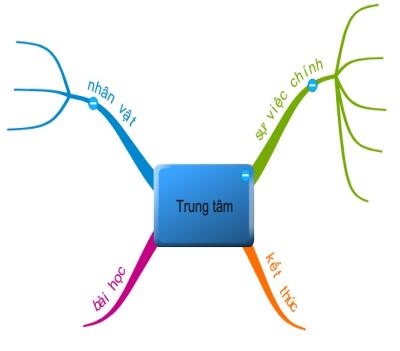 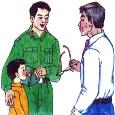 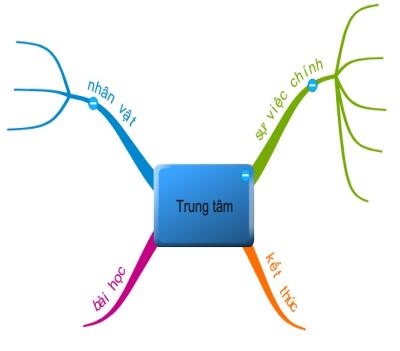 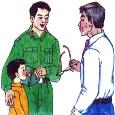 1. Bố của Dũng đến trường để làm gì?a. Họp phụ huynh cho Dũng4. Tại sao thầy không phạt nhưng bố của Dũng lại nhớ là thầy có phạt?b. Chào thầy giáo cũa. Thầy không phạt nhưng bố của Dũng đã tự phạt bản thân vì c. Để đưa đồ cho Dũngthấy có lỗi2. Khi gặp thầy giáo cũ, bố của Dũng đã thể b. Thầy không phạt nhưng thầy buồn và nhắc: "Trước khi làm hiện sự kính trọng bằng cách nào?việc gì, cần phải nghĩ chứ!"a. Vội bỏ mũ, lễ phép chào thầyb. Khoanh tay, lễ phép chào thầyc. Thầy không phạt nhưng thầy đã bảo bố của Dũng xin lỗi 5. Câu chuyện "Người thầy cũ" có ý nghĩa gì?c. Vội bỏ mũ ra, ngước nhìn thầy3. Bố Dũng nhớ nhất kỉ niệm gì về thầy?a. Câu chuyện cho thấy chú bộ đội hay dạy cho con trai những bài học ý nghĩa.a. trốn học bỏ đi chơib. nói chuyện trong giờ bị thầy phạt c. trèo cửa sổ lớp bị thầy phạtb. Câu chuyện cho thấy được người học trò cũ ngày nào cũng thương nhớ trường cũ.c. Câu chuyện cho thấy lòng biết ơn và kính trọng của chú bộ đội với người thầy cũ